Feuille de styles basique, 
à adapter selon vos propres goûts et besoinsStratégie proposée pour une lecture plus agréable : interligne moindre 
et blancs verticaux renforcésPour que l'œil du lecteur capte plus facilement à la fois l'architecture globale de la page (repérage des zones pied de page / texte / notes) et l'organisation du flot de texte en paragraphes, le choix est fait ici d'opter pour des marges latérales plus appuyées et un interligne légèrement moins fort que le classique "1,5".Le texte prenant un peu moins de place qu'en interligne 1.5, nous pouvons accentuer les blancs entre les paragraphes afin d'éclairer leur hiérarchisation, sans multiplier pour autant les cas de fins de page malvenues. Les styles de base pour le texteL'ancienne feuille de style de Cyberthèses, conseillait de doter le flot du texte d'un style "Texte", au lieu du style “Normal” pris par défaut. Pour garder la compatibilité avec les thèses commencées selon cette stratégie, nous avons défini ces deux styles à l'identique et basé la plupart des styles sur le style “Texte”. Lui-même étant basé sur le style “Normal”, cela ne devrait rien changer pour la mécanique d'héritage entre styles, que l'on utilise l'un ou l'autre comme style de base.Mais attention : si vous récupérez certains styles de cette feuille de style, il faut prendre le style “Texte” également, même si vous ne comptez pas l'utiliser, puisque les autres styles en héritent.Style Texte sans alinea : variante des styles Normal et Texte, il est de format identique mis à part qu'il n'a pas de retrait de 1e ligne – c'est parfois souhaitable après une citation, quand on reprend le fil de la phrase précédente. Pour les notes, garder les styles automatiquement attribués par le logiciel : style "Note de bas de page" pour le(s) paragraphe(s) de la note elle-même et style de caractère "Marque note de bas de page" (ou "Appel note de bas de page" dans les anciennes versions de Word) pour l'appel de note inséré dans le texte. Pour les citations “détachées” (placées dans un paragraphe à part), deux styles de paragraphes sont prévus, qui se différencient par leur alignement :• Texte justifié pour la prose :Style de paragraphe Citation (prose) pour la prose : texte justifié, retrait gauche et espace avant / après de 9 points.Style de paragraphe Citation (prose) pour la prose : texte justifié, retrait gauche et espace avant / après de 9 points.• Texte aligné à gauche pour la poésie.Style de paragraphe Citation (poème) 1er vers avec un espace avant, style Citation (poème) sans aucun espace avant pour les vers suivantsau lieu de fins de paragraphe à la fin de chaque versStyle de paragraphe Citation (poème) 1er vers avec un espace avant, style Citation (poème) sans aucun espace avant pour les vers suivantsau lieu de fins de paragraphe à la fin de chaque vers•	Au besoin, d'autres styles de citation devront être ajoutés avec des espaces avant/après différents pour les citations de plus d'un paragraphe (dialogues…)Styles de caractère•	Style car-italique : le minimum vital ! Il est indispensable pour les titres d'ouvrage au moins, mais il peut être astucieux d'en ajouter d'autres pour faciliter, durant le temps de la rédaction, la distinction de différents statuts de texte (par exemple pour distinguer mots étrangers /vs/ titres d'ouvrages /vs/ insistance…)•	Style car-A VOIR : pas indispensable, mais peut être pratique, durant le temps de la rédaction, pour marquer des passages à vérifier.Les styles de listes :
automatiques et non automatiquesDans sa version originale, la feuille de styles Lyon 2 comporte seulement des styles de liste automatique pour  les listes à puce (styles "ListPuceX") comme pour les listes numérotées (styles "ListNumX"). La version adaptée pour l'école doctorale 3LA, propose deux types de réglages pour les styles de liste :–	Listes non automatiques : styles "ListPuceX" et "ListNumX", avec 4 niveaux pour un plus ou moins grand retrait à gauche. S'y ajoutent deux styles pour des listes à retrait négatif plus large : "Liste-Retrait moyen" et "Liste-Retrait Large".	Ces styles n'ont aucun automatisme : leur forme repose uniquement sur leurs retrait négatif de 1e ligne et retrait gauche. Plus faciles à maîtriser, ils supposent en revanche que l'on saisisse soi-même la puce ou le numéro.–	Listes automatiques : styles "ListNumX" et "ListPuceX" 5, 6, 7, 8. Ces styles comportent les automatismes déclenchés par la commande "Puces et numéros" de Word. Ils sont plus délicats à régler et Word se trompe parfois entre démarrer une nouvelle liste et continuer une liste en cours. Bref, nous les déconseillons…Listes non automatiquesLa différence essentielle entre les styles "ListPuceX" et "ListNumX" réside dans l'importance du retrait négatif de 1e ligne : il est plus fort dans les styles "ListNumX" pour mettre une numérotatiuon à plusieurs symbolesStyles "ListPuceX" – comme rien n'est automatisé, on peut saisir n'importe quel caractère en guise de puce–	ListePuce1 (NON automatique) : puce placée contre la marge. (Le texte de la 2e ligne et des suivante commence à gauche sous celui de la 1e ligne si l'on met une tabulation après la puce).–	ListePuce2 (NON automatique) : le début du texte (après la puce) est aligné sur la 1e ligne des paragraphes en style "Texte".•	ListePuce3 (NON automatique) : la puce est alignée sur la 1e ligne des paragraphes en style ListPuce2.•	ListePuce4 (NON automatique) : Puce alignée sur le début du texte des listes en ListPuce3.Styles"ListNumX" pour des listes numérotées ; comme rien n'est automatisé, on peut saisir n'importe quelle forme de numéro : 1.	ListeNum1 (NON automatique) : ici le numéro est placé contre la marge. (Le décalage du numéro s'obtient par un retrait de 1e négatif de 0,7 cm). 2.	les styles de liste non automatiques sont faciles d'usage mais vous devez saisir la puce où le numéro…1 –	ListeNum2 (NON automatique) : ici le numéro s'aligne sur le texte des listes en ListNum1. (Même format mais retrait gauche + fort).2 –	Blablabla blablablaa)	ListeNum3 (NON automatique) : le numéro s'aligne sur le texte des listes en ListNum2. (Même format mais retrait gauche + fort).b)	Blablabla blablabla1.1	ListeNum4 (NON automatique) : ici le numéro s'aligne sur le texte des listes en ListNum3. (Même format mais retrait gauche + fort).1.2	Blablabla blablablaAutres listes non automatiques (avec retrait plus large) :
Liste-Retrait moyen & Liste-Retrait Large1.1.1	Liste-Retrait moyen : ce style est muni d'un retrait négatif de 1e assez large pour permettre une numérotation à 3 chiffres. Le début des lignes s'aligne sur l'alinea des paragraphes en style "Texte".1.1.2	Blablabla blablabla blablabla blablabla  blablabla blablabla blablabla…Encore + large :	Liste-Retrait large,pour toute liste nécessitant un retrait de 1e ligne vraiment très large…Encore + large :	Blablabla blablabla blablabla blablabla  blablabla blablabla blablabla blablabla…Le style "Liste-Retrait moyen" est muni d'un large retrait négatif de 1e permettant une numérotation à 3 chiffres. Le début des lignes s'aligne sur l'alinea des paragraphes en style "Texte". "ListePuce-Large" est muni d'un retrait négatif de 1e encore plus fort.Listes automatiques
(à vos risques et périls…)(Style ListeTitre) Listes à numérotation :ListeNumAuto1 : numéro placé contre la marge. (Le texte des lignes suivantes commence sous celui de la 1e ligne.)Il faut modifier le style pour changer le type de numérotation.ListeNumAuto2 : le numéro est aligné sur le texte des listes de niveau inférieur.Il faut modifier le style pour changer le type de numérotation…ListeNumAuto3 : le numéro est aligné sur le texte des listes de niveau inférieur.Il faut modifier le style pour changer le type de numérotation…ListeNumAuto4: le numéro est aligné sur le texte des listes de niveau inférieur.Il faut modifier le style pour changer le type de numérotation…… et listes à puce : c'est le tiret qui a été choisi comme puce, il faut modifier les styles pour avoir un autre caractère.ListePuceAuto1 : le début du texte (après la puce) est aligné sur la 1e ligne des paragraphes normauxListePuceAuto2 : puce placée contre la marge.  Il faut modifier le style pour changer la puce en tireListePuceAuto3: puce placée contre la marge.  Il faut modifier le style pour changer le tiret en puce.ListePuceAuto4 : le début du texte (après la puce) est aligné sur la 1e ligne des paragraphes normauxLes styles pour les figures, légendes, etc.Les styles Legende au-dessus  et Legende en-dessous sont pour les textes d'accompagnement des figures, images et tableaux :Le style Figure est destiné aux images non détachées du flot du texte. Nous l'avons doté de taquets de tabulation permettant de mettre jusqu'à 3 images côte à côte : si vous ne mettez jamais qu'une seule image par paragraphe, il suffira de lui donner un alignement centré.Paragraphe en style Legende au-dessus (espace avant un peu fort et paragraphe solidaire, retraits à gauche et à droit droite)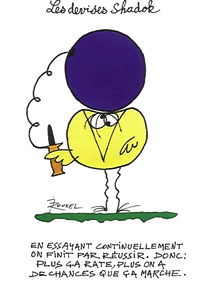 Paragraphe en style Legende en-dessous  (espace APRÈS un peu fort, paragraphe NON solidaire, retraits à gauche et à droit droite)Les styles pour les titres
(pour un titre de partie : style Titre 1)Titre de chapitre – style Titre 2Utiliser les titres prédéfinis "Titre X", sauf pour les annexes et la bibliographie qui ont leurs propres styles de titre (voir plus loin). Neuf niveaux sont disponibles, sachant qu'à chacun correspond un style "TM x" destiné aux paragraphes de la table des matières :- Titre 1	Titre de partie (sur une page)- Titre 2	Titre de chapitre- Titre 3	premier niveau de sous-titreetc.Les styles "Titre-Introduction" et "Titre-Conclusion" sont, comme leur nom l'indique, destinés aux titres de l'introduction et de la conclusion quand on les veut différents, dans leur forme, du style Titre X de niveau correspondant – ils peuvent être supprimés sinon. Nous leur avons donné le niveau hiérarchique 2, mais c'est à moduler en fonction des besoins.Remarque : les styles de titre ont tous un léger retrait à gauche et/ou à droite afin de renforcer leur statut de titre quand ils sont très longs. Le format des titres est à adapter en fonction 
du nombre de niveaux nécessaires – Titre 3Nous retrouvons là deux des conclusions annoncées par Pierre Sirinelli à la suite de son enquête. D'une part, que le principe du droit d'auteur, en particulier de sa proportionnalité à l'usage, n'était pas à remettre en cause, contrairement à ce que d'aucuns soupçonnaient devant les bouleversements techniques, mais qu'en revanche son application devait être facilitée. En effet, la proportionnalité des rémunérations aux usages peut être calculée avec exactitude dans le cas de documents…Un titre en style Titre 4Nous retrouvons là deux des conclusions annoncées par Pierre Sirinelli à la suite de son enquête. D'une part, que le principe du droit d'auteur, en particulier de sa proportionnalité à l'usage, n'était pas à remettre en cause, contrairement à ce que d'aucuns soupçonnaient devant les bouleversements techniques, mais qu'en revanche son application devait être facilitée. En effet, la proportionnalité des rémunérations aux usages peut être calculée avec exactitude dans le cas de documents…Un titre en style Titre 5Nous retrouvons là deux des conclusions annoncées par Pierre Sirinelli à la suite de son enquête. D'une part, que le principe du droit d'auteur, en particulier de sa proportionnalité à l'usage, n'était pas à remettre en cause, contrairement à ce que d'aucuns soupçonnaient devant les bouleversements techniques, mais …Un titre en style Titre 6Nous retrouvons là deux des conclusions annoncées par Pierre Sirinelli à la suite de son enquête. D'une part, que le principe du droit d'auteur, en particulier de sa proportionnalité à l'usage, n'était pas à remettre en cause, contrairement à ce que d'aucuns soupçonnaient devant les bouleversements techniques, mais…Le point des progrès et des insuffisances : modernisation des thèses et formation scientifique et technique – Titre 7Nous retrouvons là deux des conclusions annoncées par Pierre Sirinelli à la suite de son enquête. D'une part, que le principe du droit d'auteur, en particulier de sa proportionnalité à l'usage, n'était pas à remettre en cause, contrairement…Le point des progrès et des insuffisancesNous retrouvons là deux des conclusions annoncées par Pierre Sirinelli à la suite de son enquête. D'une part, que le principe du droit d'auteur, en particulier de sa proportionnalité à l'usage, n'était pas à remettre en cause, contrairement…le poids du patrimoine - Titre 8Nous retrouvons là deux des conclusions annoncées par Pierre Sirinelli à la suite de son enquête. D'une part, que le principe du droit d'auteur, en particulier de sa proportionnalité à l'usage, n'était pas à remettre en cause, contrairement…L' exigence culturelle – Titre 9Nous retrouvons là deux des conclusions annoncées par Pierre Sirinelli à la suite de son enquête. D'une part, que le principe du droit d'auteur, en particulier de sa proportionnalité à l'usage, n'était pas à remettre en cause, contrairement à ce que d'aucuns soupçonnaient devant les bouleversements techniques, mais qu'en revanche son application devait être facilitée…Styles pour les parties hors texteStyles pour la bibliographie
(style zBiblio Titre1)Les noms des styles prévus pour la bibliographe en fin de thèse commencent tous ar "zBiblio", afin qu'ils figurent tout en bas de la liste des styles, juste avant les styles pour les annexes. Le titre de la bibliographie doit être en style zBiblio Titre1. Si vous classez votre bibliographie en différentes catégories, choisissez parmi les les styles sous-titres zBiblio TitreX. Le style "zBiblio Reference" est pour les références bibliographiques elels-mêmes :sous-titre : style zBiblio Titre2sous-titre : style zBiblio Titre 3sous-titre : style zBiblio Titre4GREIMAS, Algirdas Julien. « Pour une théorie du discours poétique », dans GREIMAS Algirdas Julien et al. Essais de sémiotique poétique. Paris : Larousse, 1972. (Coll. L). P. 5-24. [style zBiblio Reference]FONTANILLE, Jacques. Sémiotique et littérature : essai de méthode. Paris : PUF, 1999. (Coll. Formes sémiotiques). 272 p. BENVENISTE, Émile. Problèmes de linguistique générale. Volume I [1966]. Paris : Gallimard, 1976. (Coll. Tell ; 7). 356 p. (Première parution : Gallimard, 1966, Bibliothèque des sciences humaines.)Styles pour les indexStyles "Titre Index" et "Index X" attribués par le logiciel :B (style Titre Index) Bibliothèques françaises 	(style Index 1)  Bibliothèques de jeunesse · 7, 9	(style Index 2) Blabla · 7, 9	(style Index 3) Blablabla · 3, 4, 5, 6, 11, 12, 13, 14, 24, 27, 28, 29, 31, 34, 35, 36, 43, 47, 50, 51, 52, 53, 54, 55, 56, 57, 58, 61, 62, 63, 64, 77, 82, 83Bibliothèques municipales · 6, 29, 54, 83bibliothèques universitaires · 3, 4, 6, 10, 19, 27, 28, 36, 39, 40, 41, 42, 43, 44, 45, 55, 56, 58BNF · 3, 4, 5, 6, 11, 12, 13, 14, 24, 27, 28, 29, 31, 34, 35, 36, 43, 47, 50, 51, 52, 53, 54, 55, 56, 57, 58, 61, 62, 63, 64, 77, 82, 83Bibliothèques françaises à l'étranger · 3, 4, 5, 6, 11, 12, 13, 14, 24, 27, 28, 29, 31, 34, 35, 36, 43, 47MMultimédia · 22, 32, 37, 38Style pour les annexesStyles spécifiques pour les annexes : "zzAnnexe TitreX" (avec "zz" afin qu'ils soient affichés tout en bas du volet des styles, pour ne pas encombrer…). Nous leur avons donné le même format qu'aux styles  "Titre X" : penser à régler l'attribut "Niveau" (format de paragraphe) si vous souhaitez que certains ne figurent pas dans la table des matières.Styles pour la table des matièresRemarques :  –	Pour  simplifier les réglages, tous les styles TMx sont basés sur TM3. –	Le titre de la table des matière ne doit pas avoir de niveau hiérarchique, il lui faut un style spécifique : Titre-Tables des matières.TM 2 : Introduction	8TM 1 : une partie	9TM 2 : Titre de chapitre 	 25TM 3 blablabla blablabla blablabla blablablablablabla	 25TM 3 blablabla blablabla blablabla blablabla blablabla blablabla bla bla bla blablabla	 88TM 2 : Titre de chapitre 	 90TM 3 blablabla blablabla blablabla blablablablablabla	 90TM 4 blablabla blablabla  	 124TM 5 blablabla blablabla blablabla blablablablablabla	 124TM 5 blablabla 	 124TM 6 blablabla blablabla blablabla blablablablablabla	 124TM 7 blablabla blablabla blablabla blablablablablabla	 124TM 8 blablabla blablabla blablabla	 124TM 9 blablabla blablabla blablabla blablabla blablabla blablabla	 124TM 9 blablabla blablabla blablabla	 124TM 3 blablabla blablabla blablabla blablabla blablablablablabla bla blabla blablabla	 200TM 4 blablabla blablabla  	 200TM 2 : Titre de chapitre 	 25TM 3 blablabla blablabla blablabla blablabla blablablablablabla bla blabla blablabla	 88TM 3 blablabla blablabla blablabla blablabla blablablablablabla bla blabla blablabla	 88TM 1 : autre partie	9TM 2 blablabla blablabla blablabla blablablablablabla 	 25TM 2 blablabla blablabla blablabla blablablablablabla 	 25TM 2 blablabla blablabla blablabla blablablablablabla 	 25TM 3 blablabla blablabla blablabla blablabla blablablablablabla bla blabla blablabla	 88TM 3 blablabla blablabla blablabla blablabla blablablablablabla bla blabla blablabla	 88TM 2 : Conclusion	9Styles pour les pages liminairesStyle Titre partie liminaire style Epigraphe – blablabla blablabla blablablabla blabla blablabla bla blabla bla blablablablabla blablabla blablabla blablabla blablabla blablabla blablabla blablabla blablabla…Blablabla blablabla blablablabla blabla bla blabla bla blabla bla blablablablabla blablabla blablabla blablabla blablabla blablabla blablabla blablabla blablabla…style Dedicace –Blablabla blablabla blablabla blablablabla blabla blablabla bla blabla bla blablablablabla blablabla blablabla blablabla blablabla blablabla blabla blabla blabla blablabla Blablabla blablabla blablabla blablablabla blabla blablabla bla blabla bla blablablablabla blablabla blablabla blablabla blablabla blablabla blabla blabla blabla blablabla 